Abrechnungsbeleg für Eltern-Kind Gruppe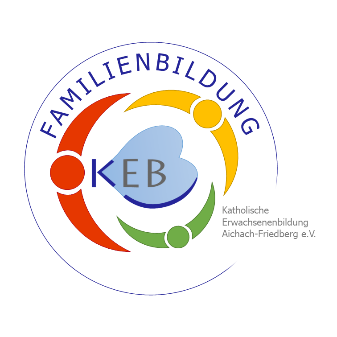 Angaben der Leitung:Name und Vorname:      Anschrift:      E-Mail:      Telefon:      Berufliche Ausbildung:      Nachweis über eine Fortbildung im Fachbereich Eltern-Kind - Arbeit liegt vor, sofern keine „Pädagogische Ausbildung“ wie z.B. Lehrerin, Erzieherin:  ja			 neinKursart:      Treffen der Eltern-Kind Gruppe:Zeitraum (Datum):       bis      Anzahl der Treffen:      Wochentag:      Uhrzeit:      Ort:      höchste Teilnehmerzahl:       Erwachsene       KinderFormular Übungsleiterfreibetrag 2022        liegt bereits vor       ist beigefügt Kontoinhaber:      IBAN:       		BIC:      _______________________________________________Unterschrift: Gruppenleiterin